Tirage 3e tour de la Coupe de France des Clubs Retrouvez le tirage au sort du 3ème tour de la Coupe de France des Clubs édition 2016/2017 - la date butoir de la compétition est fixée au 18 décembre 2016 - lire la suite pour voir le tirage au sort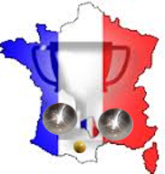 Club A (qui reçoit)Zone 4Club B (qui se déplace)BRIVE 19CONTREGUERET 23SULLY SUR LOIRE 45CONTRETOURS NORD 37BOURGES 18CONTRECHAMPDENIERS 79ST FLORENT 18CONTREORLEANS 45CHATELAILLON PLAGE 17CONTRECHALUS 87CHATEAUROUX STAR 36CONTREGIEN 45ISLE SUR VIENNE 87CONTREST GEORGES DE DIDONNE 17ROYAN 17CONTRELA CHAPELLE SAINT MESMIN 45